Запишитесь на видеоконсультации специалистов органов власти!Многофункциональный центр Архангельской области реализует проект «МФЦ – общественные приемные органов власти и организаций». Он позволяет жителям региона получить консультацию непосредственно от специалистов органов власти, находясь в МФЦ по месту жительства, или онлайн – с компьютера, телефона или планшета.Записаться на видеоконсультацию специалистов Управления Росреестра по Архангельской области и Ненецкому автономному округу и Архангельского областного центра социальной защиты населения можно на сайте проекта (https://helponline.mfc29.ru), используя учетную запись портала госуслуг, а также в любом отделении многофункционального центра.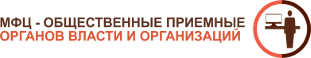 Перечень вопросов для консультаций в сфере земельно-имущественных отношений: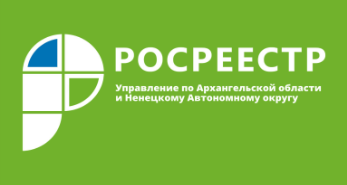 - государственный кадастровый учет недвижимого имущества и (или) государственная регистрация прав на недвижимое имущество;- вопросы определения и оспаривания кадастровой стоимости объектов недвижимого имущества;- вопросы осуществления государственного земельного надзора за соблюдением в отношении объектов земельных отношений органами государственной власти, органами местного самоуправления, юридическими лицами, индивидуальными предпринимателями, гражданами требований земельного законодательства, за нарушение которых законодательством Российской Федерации предусмотрена ответственность;- выявление правообладателей ранее учтенных объектов;- гаражная амнистия;- дачная амнистия.Перечень вопросов для консультаций по линии социальной защиты населения: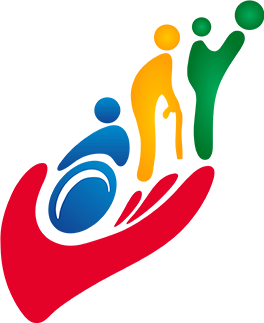 - пособия семьям с детьми;- ежемесячная денежная выплата на ребенка в возрасте от 3 до 7 лет включительно;- субсидии на оплату жилого помещения и коммунальных услуг;- поддержка многодетным семьям;- поддержка инвалидам, семьям, имеющим детей-инвалидов;- региональная социальная доплата к пенсии;- поддержка ветеранам, гражданам, пострадавшим от политических репрессий, и иным категориям граждан;- поддержка ветеранам и инвалидам боевых действий (в т.ч. вследствие военной травмы), военнослужащим и членам их семей;- государственная социальная помощь;- социальный контракт;- поддержка по оплате ЖКУ;- присвоение звания «Ветеран труда» и «Ветеран труда Архангельской области»;- организация оздоровления детей;- санаторно-курортное лечение в Центре реабилитации «Родник».